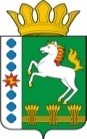 КОНТРОЛЬНО-СЧЕТНЫЙ ОРГАН ШАРЫПОВСКОГО РАЙОНАКрасноярского краяЗаключениена проект Решения Березовского  сельского Совета депутатов «О внесении изменений и дополнений в Решение Березовского  сельского Совета депутатов от 16.12.2019 № 31 «О бюджете поселения на 2020 год и плановый период 2021-2022 годов»27 февраля 2019 год 								№ 08Настоящее экспертное заключение подготовлено Контрольно – счетным органом Шарыповского района на основании ст. 157 Бюджетного  кодекса Российской Федерации, ст. 9 Федерального закона от 07.02.2011 № 6-ФЗ «Об общих принципах организации и деятельности контрольно – счетных органов субъектов Российской Федерации и муниципальных образований», ст. 5 Решения Шарыповского районного Совета депутатов от 20.09.2012 № 31/289р «О внесении изменений и дополнений в Решение Шарыповского районного Совета депутатов от 21.06.2012 № 28/272р «О создании Контрольно – счетного органа Шарыповского района» (в ред. от 20.03.2014 № 46/536р от 25.09.2014 № 51/573р, от 26.02.2015 № 56/671р, от 09.11.2017 № 19-197р) и в соответствии со стандартом организации деятельности Контрольно – счетного органа Шарыповского района СОД 2 «Организация, проведение и оформление результатов финансово – экономической экспертизы проектов Решений Шарыповского районного Совета депутатов и нормативно – правовых актов по бюджетно – финансовым вопросам и вопросам использования муниципального имущества и проектов муниципальных программ» утвержденного приказом Контрольно – счетного органа Шарыповского района от 16.12.2013 № 29, Соглашения от 15.01.2015 «О передаче Контрольно-счетному органу Шарыповского района полномочий Контрольно-счетного органа Березовского сельсовета по осуществлению внешнего муниципального финансового контроля».Представленный на экспертизу проект Решения Березовского  сельского Совета депутатов «О внесении изменений и дополнений в Решение Березовского  сельского Совета депутатов от 16.12.2019 № 31 «О бюджете поселения на 2020 год и плановый период 2021-2022 годов» направлен в Контрольно – счетный орган Шарыповского района 25 февраля 2020 года. Разработчиком данного проекта Программы является администрация Березовского  сельсовета.Мероприятие проведено 25-27 февраля  2020 года.В ходе подготовки заключения Контрольно – счетным органом Шарыповского района были проанализированы следующие материалы:- проект Решения Березовского  сельского Совета депутатов «О внесении изменений и дополнений в Решение Березовского сельского Совета депутатов от 16.12.2019 № 31 «О бюджете поселения на 2020 год и плановый период 2021-2022 годов»;-  решение Березовского  сельского Совета депутатов от 16.12.2019 № 31 «О бюджете поселения на 2020 год и плановый период 2021-2022 годов».Согласно статье 6 Решения Березовского  сельского Совета депутатов от 16.12.2019 № 31 «О бюджете поселения на 2020 год и плановый период 2021-2022 годов» администрация Березовского сельсовета вправе в ходе исполнения бюджета поселения вносить изменения в сводную бюджетную роспись бюджета поселения на 2020 год и плановый период 2021-2022 годов.При проведении экспертизы проекта Решения проведены:- оценка соответствия внесенного проекта Решения сведениям и документам, явившимся основанием его составления;- оценка соответствия текстовой части и структуры проекта Решения требованиям бюджетного законодательства Российской Федерации;- анализ предлагаемых изменений бюджетных ассигнований по доходам, расходам и источникам финансирования дефицита бюджета, оценка обоснованности таких изменений.В результате экспертизы проекта Решения и финансово – экономических обоснований предлагаемых к утверждению увеличений бюджетных ассигнований по расходам бюджета, подтверждающих потребность выделения дополнительных ассигнований в указанных в проекте Решения суммах по средствам бюджетов установлено:Представленным проектом Решения предлагается изменить основные характеристики бюджета поселения на 2020 год, внести изменения в текстовую часть и приложения к Решению о бюджете, изложив их в новой редакции в соответствии с представленным проектом Решения.Предлагаемые к утверждению изменения текстовой части Решения о бюджете поселения соответствуют бюджетному законодательству и законодательно установленным полномочиям органов местного самоуправления.Предлагаемые в проекте Решения изменения основных характеристик бюджета поселения представлены в таблице 1.Таблица 1(руб.)Прогнозируемый общий объем доходов бюджета поселения увеличился в сумме 1 719 450,00 руб. (12,82%) за счет безвозмездных поступлений.Общий объем расходов бюджета поселения увеличился в сумме 1 857 065,45 руб. (13,85%).Анализ изменения бюджетных ассигнований по расходам в 2020 годуТаблица 2(руб.)По подразделу 0203 «Мобилизационная и вневойсковая подготовка» увеличение бюджетных ассигнований в сумме 32 100,00 руб. (9,39%) на осуществление первичного воинского учета на территориях, где отсутствуют военные комиссариаты.По подразделу 0409 «Дорожное хозяйство» увеличение бюджетных ассигнований в сумме 1 539 361,14 руб. (376,46%), в том числе:- в сумме 385 050,00 руб. на содержание автомобильных дорог общего пользования местного значения;- в сумме 1 150 947,00 руб. на капитальный ремонт и ремонт автомобильных дорог общего пользования местного значения;- в сумме 3 364,14 руб. на содержание улично – дорожной сети сельского поселения и искусственных сооружений на них за счет средств дорожного фонда Березовского сельсовета.По подразделу 0502 «Коммунальное хозяйство» увеличение бюджетных ассигнований в сумме 285 605,00 руб. (100,00%), в том числе:- в сумме 235 586,00 руб. на ремонт сетей теплоснабжения от ТК-35 до жилого дома №1 по ул. Рабочая в с.Березовское;- в сумме 222 276,00 руб. на текущий ремонт котельной с заменой котельного оборудования по ул. Советской, 61/1 в с.Березовское;- в сумме 50 180,00 руб. на ремонт сетей теплоснабжения и водоснабжения с. Березовское;- в сумме 13 149,00 руб. на текущий ремонт сетей водоснабжения в д.Александровка по ул. Свободная.По подразделу 0503 «Благоустройство» уменьшение бюджетных ассигнований в сумме 0,69руб. в связи с перераспределением бюджетных средств на подраздел 0502 «Коммунальное хозяйство».Перераспределены бюджетные ассигнования по подразделу 0409 «Дорожное хозяйство» в сумме 16 155,00 руб. с мероприятия «Содержание улично – дорожной сети сельского поселения и искусственных сооружений на них за счет средств дорожного фонда Березовского сельсовета» на:- содержание автомобильных дорог общего пользования местного значения в сумме 1 155,00 руб.;- капитальный ремонт и ремонт автомобильных дорог общего пользования местного значения в сумме 15 000,00 руб. Перераспределены бюджетные ассигнования по подразделу 0503 «Благоустройство» в сумме 6 000,00 руб. с содержания и ремонта уличного освещения на выполнение работ по изготовлению аншлагов с названием улиц и номерных знаков на дома муниципального образования Березовский сельсовет.  В статью 1 пункты 2 и 3 внести следующей изменения:«2. Утвердить основные характеристики  бюджета поселения  на 2021 и 2022 годы:Таблица 3(руб.)Увеличение бюджетных ассигнований в 2021 году в сумме 1 677 647,00 руб. (12,85%) за счет межбюджетных трансфертом, передаваемых бюджетам сельских  поселений из федерального и краевого бюджетов, в том числе:- в сумме 30 500,00 руб. на осуществление первичного воинского учета на территориях, где отсутствуют военные комиссариаты;- в сумме 1 246 698,00 руб. на капитальный ремонт и ремонт автомобильных дорог общего пользования местного значения;- в сумме 400 449,00 руб. на содержание автомобильных дорог общего пользования местного значения.Увеличение бюджетных ассигнований в 2022 году в сумме 2 047 668,00 руб. (15,83%) за счет межбюджетных трансфертом, передаваемых бюджетам сельских  поселений из федерального и краевого бюджетов, в том числе:- в сумме 30 500,00 руб. на осуществление первичного воинского учета на территориях, где отсутствуют военные комиссариаты;- в сумме 1 246 698,00 руб. на капитальный ремонт и ремонт автомобильных дорог общего пользования местного значения;- в сумме 400 449,00 руб. на содержание автомобильных дорог общего пользования местного значения.Статья 10 «Дорожный фонд Березовского сельсовета» излагается в новой редакции: «Утвердить объем бюджетных ассигнований дорожного фонда Березовского сельсовета:- на 2020 год в сумме 1 948 261,14 руб., в том числе за счет остатка денежных средств 2019 года – 3 364,14 руб., за счет акцизов по подакцизным товарам (продукции), производимым на территории Российской Федерации – 308 900,00 руб., за счет межбюджетных трансфертов из краевого бюджета – 1 535 997,00 руб., за счет налога на доходы физических лиц – 100 000,00 руб.;- на 2021 год в сумме 2 167 047,00 руб., в том числе за счет акцизов по подакцизным товарам (продукции), производимым на территории Российской Федерации – 319 900,00 руб., за счет межбюджетных трансфертов из краевого бюджета – 1 647 147,00 руб., за счет налога на доходы физических лиц – 200 000,00 руб.;- на 2022 год в сумме 2 196 268,00 руб., в том числе за счет акцизов по подакцизным товарам (продукции), производимым на территории Российской Федерации – 333 100,00 руб. за счет межбюджетных трансфертов из краевого бюджета – 1 663 168,00 руб., за счет налога на доходы физических лиц – 200 000,00 руб.». Увеличился дефицит бюджета поселения и источники финансирования дефицита бюджета поселения и составил в сумме 137 615,45 руб. Сумма дефицита бюджета поселения не превышает 10% утвержденного общего годового объема доходов местного бюджета  установленного статьей 92.1 Бюджетного кодекса Российской Федерации.Приложения 1, 4, 5, 6, 7, 9 к Решению излагаются в новой редакции согласно приложениям 1-6 к проекту Решения.Разработчиками данного проекта Решения соблюдены все нормы и правила по юридическо – техническому оформлению нормативно – правовых актов Березовского сельсовета.На основании выше изложенного Контрольно – счетный орган  Шарыповского района предлагает администрации Березовского сельсовета   принять проект Решения Березовского сельского Совета депутатов «О внесении изменений и дополнений в Решение Березовского сельского Совета депутатов от 16.12.2019 № 31 «О бюджете поселения на 2020 год и плановый период 2021-2022  годов».Председатель 	Контрольно – счетного органа						Г.В. СавчукАудиторКонтрольно – счетного органа						И.В. Шмидтнаименование показателяосновные характеристики бюджета на 2020 годосновные характеристики бюджета на 2020 годосновные характеристики бюджета на 2020 годосновные характеристики бюджета на 2020 годнаименование показателядействующее Решение о бюджетеРешение о бюджете с учетом предлагаемых измененийизменение% измененияпрогнозируемый общий объем доходов бюджета поселения 13 408 296,0015 127 746,00+ 1 719 450,00112,82общий объем расходов бюджета поселения13 408 296,0015 265 361,45+ 1 857 065,45113,85Дефицит бюджета поселения0,00137 615,45+ 137 615,45100,00Источники внутреннего финансирования0,00137 615,45+ 137 615,45100,00наименование показателя бюджетной классификацииРаздел, подразделпредыдущая редакция предлагаемая редакция отклонение% отк.12345 (4-3)6Общегосударственные вопросы01006 725 844,006 725 844,000,00100,00функционирование высшего должностного лица субъекта РФ и органа местного самоуправления0102760 552,00760 552,000,00100,00функционирование Правительства РФ, высших органов исполнительной власти субъектов РФ, местных администраций01045 896 092,005 896 092,000,00100,00резервные фонды011110 000,0010 000,000,00100,00другие общегосударственные вопросы011359 200,0059 200,000,00100,00Национальная оборона0200342 000,00374 100,0032 100,00109,39мобилизационная и вневойсковая подготовка0203342 000,00374 100,0032 100,00109,39Национальная безопасность и правоохранительная деятельность0300149 541,00149 541,000,00100,00обеспечение пожарной безопасности0310144 541,00144 541,000,00100,00другие вопросы в области национальной безопасности и правоохранительной деятельности03145 000,005 000,000,00100,00Национальная экономика0400444 900,001 984 261,141 539 361,14446,00водное хозяйство040621 000,0021 000,000,00100,00дорожное хозяйство0409408 900,001 948 261,141 539 361,14476,46Другие вопросы в области национальной экономики041215 000,0015 000,000,00100,00Жилищно - коммунальное хозяйство05001 683 511,001 969 115,31285 604,31116,96жилищное хозяйство0501594 119,52594 119,520,00100,00коммунальное хозяйство05020,00285 605,00285 605,00100,00благоустройство05031 089 391,481 089 390,79-0,69100,00Культура, кинематография08004 036 100,004 036 100,000,00100,00культура08014 036 100,004 036 100,000,00100,00Социальная политика100026 400,0026 400,000,00100,00пенсионное обеспечение100126 400,0026 400,000,00100,00ВСЕГО РАСХОДЫ13 408 296,0015 265 361,451 857 065,45113,85Предыдущая редакцияПредлагаемая редакцияОтклонение % изменения1) прогнозируемый общий объем доходов бюджета поселения в сумме2021 год2022 год13 059 555,0012 935 055,0014 737 202,0014 982 723,00+ 1 677 647,00+ 2 047 668,00112,85115,832) общий объем расходов бюджета поселения  в сумме2021 год2022 год13 059 555,0012 935 055,0014 737 202,0014 982 723,00+ 1 677 647,00+ 2 047 668,00112,85115,83